                                                        To Members of the Council		You are hereby summoned to take part in an Ordinary Meeting being held onWednesday 17th April 2024 at 7.45pm in the Lambourne End Parish Rooms.
Members of the public and press are invited to be present, and the following business will be transacted. 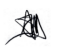 Adriana Jones Locum Clerk 											11th April 2024AGENDA1) APOLOGIES FOR ABSENCETo receive apologies for absence and vote to accept them.
2) DECLARATIONS OF INTEREST
To make any declarations of interests relating to items on the agenda.

3) PUBLIC CONSULTATION
15 minute slot for members of the public.

4) MINUTES OF THE LAST MEETING
To approve as a correct record the minutes of the Council meeting held on 13th March 2024.

5) CLERKS REPORT
To note the written/verbal report of the last month.

6) PLANNING           At the time of printing the agenda there were no planning applications for consideration.  Should there be an application included in the weekly list dated 12th April, this will be considered. To note the following planning applications for which EFDC do not accept comment:7) REPORT FROM DISTRICT AND COUNTY COUNCILLORSTo note any report from District or County Councillors.
8) HIGHWAYS REPORTTo consider any new Highway issues, and agree what action to take if necessary.
                 
9) NEW PARISH COUNCILLORS To consider any new potential Councillors and vote on co-option if appropriate.
10) ANNUAL MEETING OF THE ELECTORATE.
Update on the Annual Meeting of the Electorate, known at the Parish AGM, scheduled for 15th May 2024.

11) PLAYGROUND UPDATE
To update on playground inspection date.

12) COUNCIL INSURANCE To consider the Parish Councils insurance, and which provider to use. The current provider is Zurich.

13) LONDON ROAD To discuss ideas for traffic calming on London Road and to vote on a way forward.

14) DIGITAL SWITCHTo discuss the changeover from analogue to digital phone lines and how to publicise this.15) 80th ANNIVERSARY OF D DAYTo discuss the 80th anniversary of D Day and what the Parish Council can do to celebrate.
16) BANK ACCOUNT To discuss using online banking and Barclays app.17) REPORT OF RESPONSIBLE FINANCIAL OFFICERa) To authorise payment of cheques listed on RFO Reportb) To note Bank Reconciliation18) INFORMATION EXCHANGE
For Councillors to raise any issues to be considered for the next meeting.

19) DATE OF NEXT MEETING Annual Meeting of the Parish Council - Wednesday 15th May 2024 – Meeting in the Abridge Village Hall20) STAFFING MATTERIn the event that the agenda contains a matter which may require exclusion of the public and press under the Public Bodies (Admission to Meetings) Act 1960, the Council may by resolution exclude the public and press from the meeting by reason of the confidential nature of the business to be transacted, or for other special reasons stated in the resolution and arising from the nature of that business or of the proceedings, and where such a resolution is passed, the Act shall not require the meeting to be open to the public during proceedings to which the resolution applies. Councillors are asked to consider the following motion to exclude the public and press:Motion: To exclude the public and press for reasons of confidentiality and data protection relating to the follow matters:To formally accept the outcome of a grievance made by the ClerkTo consider the recruitment of a Clerk / Proper Officer / RFO for the Council21) CLOSE OF MEETINGEPF/0525/242, Turners Court, Lambourne, Romford, RM4 1UQApplication for approval of details reserved by condition 3 'Tree Protection/Arboricultural Method Statement' and condition 4 'Foundation Details' on planning permission EPF/2302/23 (Single storey outbuilding for use as a shed for the dwellinghouse)